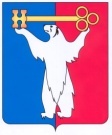 АДМИНИСТРАЦИЯ ГОРОДА НОРИЛЬСКАКРАСНОЯРСКОГО КРАЯРАСПОРЯЖЕНИЕ04.02.2020				          г. Норильск	                                           № 24-оргО создании рабочей группы по обеспечению законности, правопорядка и общественной безопасности на территории муниципального образования город Норильск в период подготовки и проведения дополнительных выборов депутата Законодательного Собрания Красноярского края третьего созыва по Норильскому одномандатному избирательному округу № 21	В соответствии с Федеральным законом от 12.06.2002 № 67-ФЗ «Об основных гарантиях избирательных прав и права на участие в референдуме граждан Российской Федерации», Уставным законом Красноярского края от 21.04.2016 № 10-4435 «О выборах депутатов Законодательного Собрания Красноярского края», в рамках подготовки к проведению дополнительных выборов депутата Законодательного Собрания Красноярского края третьего созыва по Норильскому одномандатному избирательному округу № 21 в день голосования 19 апреля 2020 года, 1. Создать рабочую группу по обеспечению законности, правопорядка и общественной безопасности на территории муниципального образования город Норильск в период подготовки и проведения дополнительных выборов депутата Законодательного Собрания Красноярского края третьего созыва по Норильскому одномандатному избирательному округу № 21 и утвердить ее состав (прилагается).2. Уполномочить заместителя Главы города Норильска по общим вопросам на осуществление взаимодействия с правоохранительными органами в целях обеспечения законности, правопорядка и общественной безопасности на территории муниципального образования город Норильск в период подготовки и проведения дополнительных выборов депутата Законодательного Собрания Красноярского края третьего созыва по Норильскому одномандатному избирательному округу № 21.3. Рекомендовать прокурору города Норильска, начальнику отдела в городе Норильске УФСБ России по Красноярскому краю, начальнику ОМВД России по г. Норильску назначить уполномоченных лиц по взаимодействию с уполномоченным лицом Администрации города Норильска по вопросам обеспечения законности, правопорядка и общественной безопасности на территории муниципального образования город Норильск в период подготовки и проведения дополнительных выборов депутата Законодательного Собрания Красноярского края третьего созыва по Норильскому одномандатному избирательному округу № 21.4. Разместить настоящее распоряжение на официальном сайте муниципального образования город Норильск.Глава города Норильска                                                                               Р.В. АхметчинСОСТАВрабочей группы по обеспечению законности, правопорядка и общественной безопасности на территории муниципального образования город Норильск в период подготовки и проведения дополнительных выборов депутатаЗаконодательного Собрания Красноярского края третьего созывапо Норильскому одномандатному избирательному округу № 21УТВЕРЖДЕНраспоряжениемАдминистрации города Норильскаот 04.02.2020 № 24-оргАхметчинРинат Вячеславович- Глава города Норильска - председатель рабочей группыВолик Евгений Алексеевич- председатель Территориальной избирательной комиссии г. Норильска Красноярского края - заместитель председателя рабочей группы (по согласованию)ТимофеевНиколай Анатольевич- заместитель Главы города Норильска по общим вопросам – заместитель председателя рабочей группыЧлены рабочей группы:Горовая Светлана Николаевна- заместитель Главы города Норильска по поселку Снежногорск – начальник Снежногорского территориального управленияКоростелева Наталья Михайловна- заместитель Главы города Норильска по социальной политикеНедбайлоЕлена Васильевна- заместитель Главы города Норильска по району Кайеркан – начальника Кайерканского территориального управленияЧередниченко Федор Борисович- заместитель Главы города Норильска по взаимодействию с правоохранительными органамиШевченко Михаил Федорович- заместитель Главы города Норильска по району Талнах - начальник Талнахского территориального управленияМагеровАндрей Владимирович- начальник Управления по делам гражданской обороны и чрезвычайным ситуациям Администрации города НорильскаКубликНиколай Августович- и.о. прокурора города Норильска (по согласованию)Маслов Геннадий Вячеславович- начальник отдела МВД России по                          г. Норильску (по согласованию)Шаруев Сергей Владимирович- начальник отдела в городе Норильске УФСБ России по Красноярскому краю (по согласованию)